Welsh Triathlon Development Management Group Application (for 16-21 year olds)
Thank you for your interest in applying to be a member of the Welsh Triathlon Development Management group (DMG)Please tick or highlight which box applies to you:I would like to be considered for this position as I am a Triathlete / Triathlon coach / Triathlon club member and would like to be actively involved with Welsh Triathlon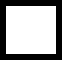 I would like to be considered for this position to become actively involved with Welsh triathlon 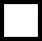 Deadline for applications: 3rd February 2019All applications to be sent to amyjenner@welshtriathlon.orgThe application has 3 sections:Personal detailsQuestions to support your application2-minute video Personal DetailsQuestion 1Question 2 Question 3Video –Your AvailabilityThe Development Management Group will consist of 6 meetings per year* (Held at Sport Wales, Sophia Gardens, Cardiff**) *Timing of the meeting is usually 5-7pm on a Tuesday or Wednesday ** Skype/Video Conferencing into the meeting is an option Dates for meetings will be confirmed once the Development Management Group members have been appointed.There will also be an opportunity to feed into the British Triathlon Youth Panel – more information about this will be available as the year goes on. Additional InformationData being collected by Welsh Triathlon will be stored and used in compliance the Data Protection Act 1998 and General Data Protection Rules which came into force 25th May 2018.https://www.welshtriathlon.org/about-us/privacy-policyIf you have any queries relating to the application, please contact Amy Jenner: Welsh Triathlon Office: 0300 300 3128Email: amyjenner@welshtriathlon.orgSubmission DetailsPlease return this application form and video to amyjenner@welshtriathlon.org or post to:Amy JennerWelsh TriathlonSport WalesSophia GardensCardiffCF11 9SWDeadline for submission: 3rd February 2019 Personal DetailsName:Date of Birth:Email address:Address:Postcode:School/ College/ University name:School/College/University Year (please state):Parent/ Guardian Name:Parent/ Guardian email address:Parent/ Guardian contact number:Have you ever volunteered or participated in Triathlon before? Please give details (max 100 words)What skills & qualities would you bring to the Development Management Group? (max 100 words)Why do you want to be part of the Development management group? (max 100 words)To support your application, we would like you to email us a 2-minute video telling us:How have you made a difference to a project or people over the last year?How would you get lots of people enjoying Triathlon in Wales?Videos can be emailed to amyjenner@welshtriathlon.org via We Transfer - https://wetransfer.com/Additional Information  Tick this box to declare that the information you have given in this form is correct to the best of your knowledgeSigned:                                                                       Name:                                                                                                 Date:To be completed by parent/carer/guardian if volunteer is under 18 years old.I am the parent/guardian/carer of the above-named young person and hereby give my permission for my child/ward to submit an application for the Welsh Triathlon Development Management Group. I consent to my child/ward being a member of the Welsh Triathlon Development Management Group should their application be successful.Do you also consent for Welsh Triathlon to hold and use the personal information provided on this form to communicate with the young person in reference to the above activities, plus details of any additional opportunities we feel they may find useful?   Tick this box to consent to the aboveSigned:                                                                                                             Name:                                                                                                            Date: